Lösungen von SW 34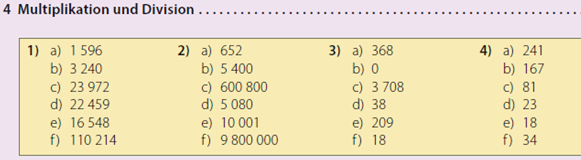 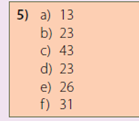 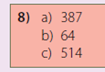 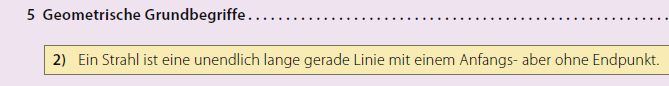 Miss genau nach!!!!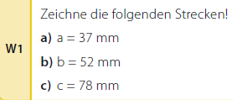 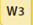                                  x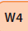 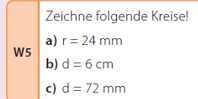 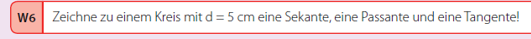 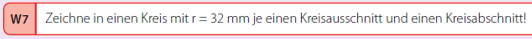 